Уважаемые жители Ивановского муниципального образования.Одной из главных задач бюджетной политики является обеспечение прозрачности и открытости бюджетного процесса. Для привлечения большого количества граждан к участию в обсуждении вопросов формирования бюджета района и его исполнения разработан «Бюджет для граждан».«Бюджет для граждан» предназначен прежде всего для жителей, не обладающих специальными знаниями в сфере бюджетного законодательства. Информация «Бюджет для граждан» в доступной форме знакомит граждан с основными характеристиками бюджета Ивановского муниципального образования.Бюджетный процесс- ежегодное формирование и исполнение бюджета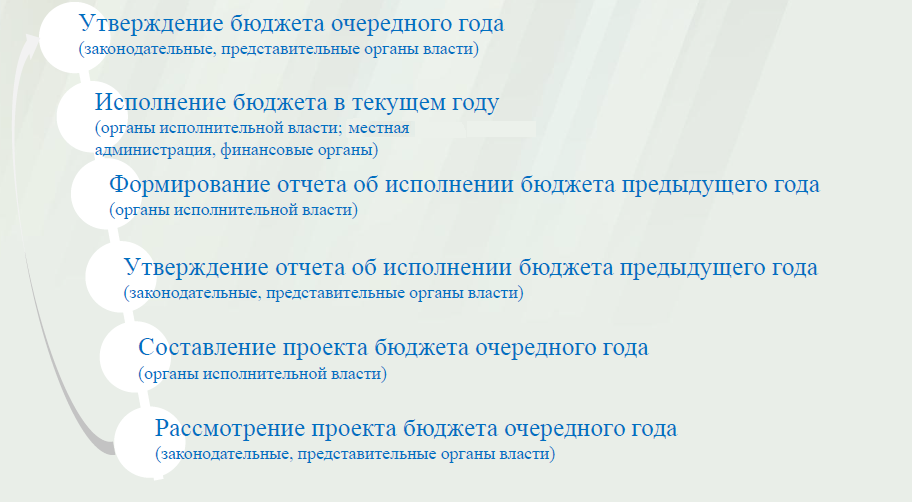 Что такое бюджет?Бюджет – это план доходов и расходов на определенный период.Бюджет Ивановского муниципального образования  тыс. руб.	Зачем нужны бюджеты?Для выполнения своих задач муниципальному образованию необходим бюджет, который формируется за счет сбора налогов и безвозмездных поступлений направляемых на финансирование бюджетных расходов.Основные характеристики бюджета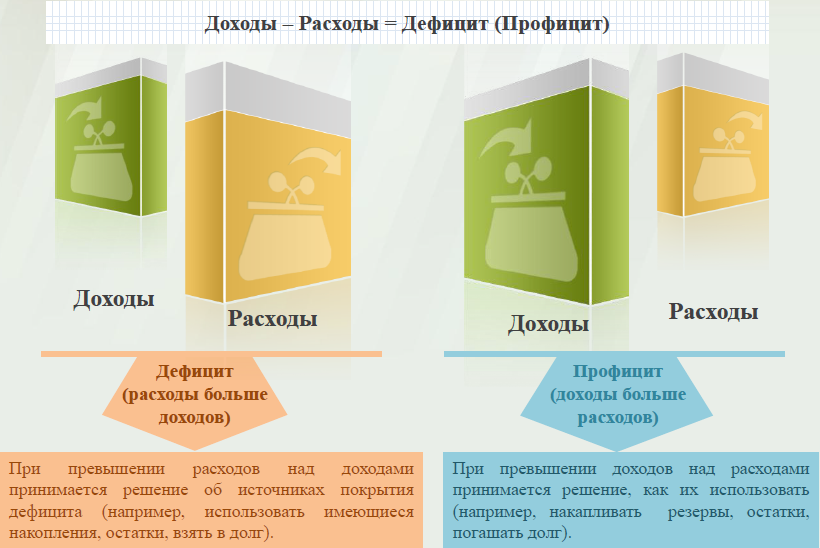 Дефицит и профицит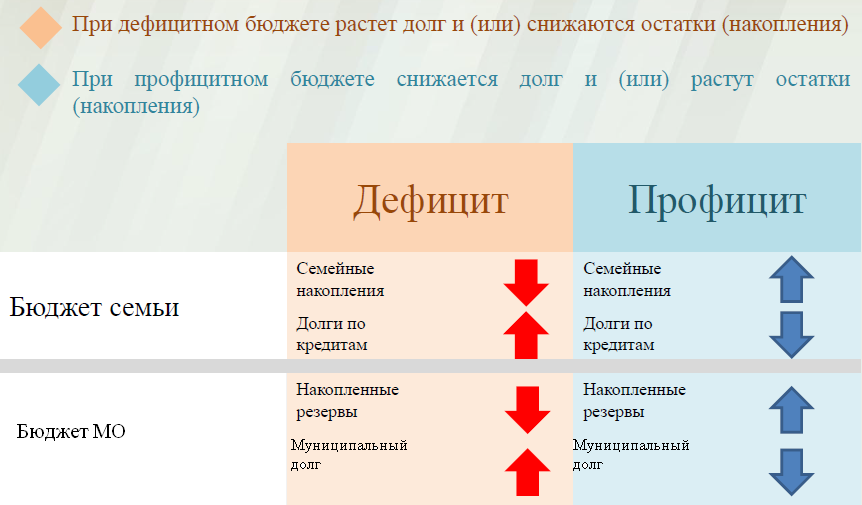 Доходы бюджета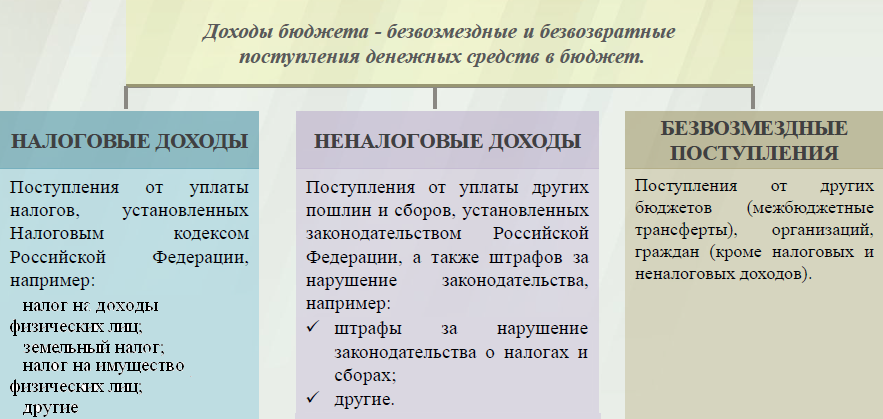 Межбюджетные трансферты-основной вид безвозмездных перечислений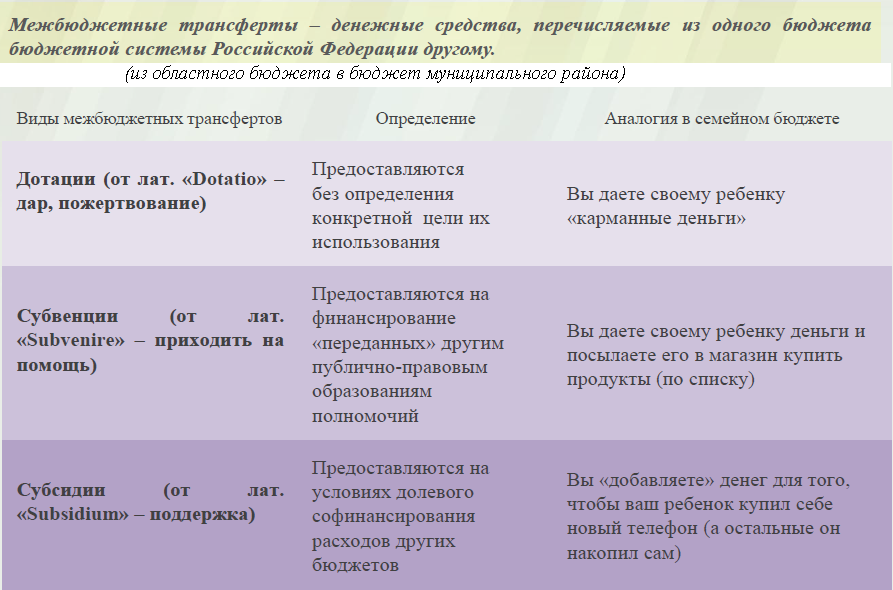 Федеральные, региональные и местные налоги.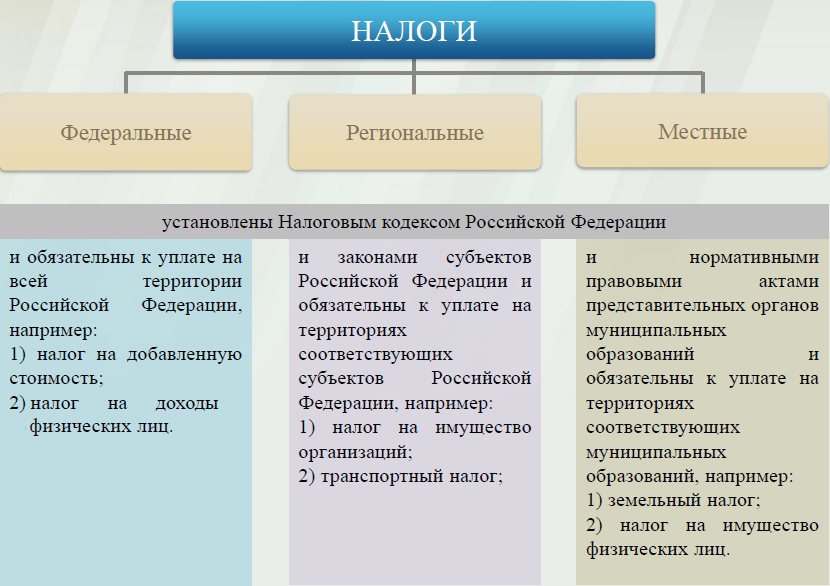 Мы все - налогоплательщики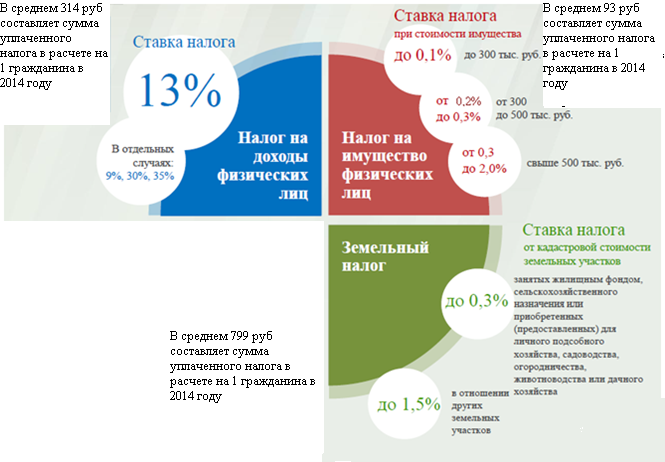 Налоги, зачисляемые в бюджет муниципального образования в 2016 году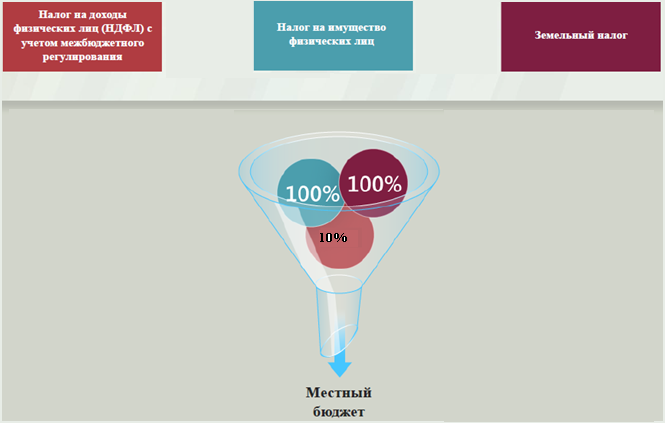 Структура доходов бюджета Ивановского муниципального образования  (тыс. руб.)Структура доходов В 2014 году доходы составили – 2132,4 тыс. руб.План доходов в 2015 году составил – 1650,2 тыс. руб.Доходы бюджета в 2016году составят – 1299,6 тыс. руб.         При расчете прогнозируемого объема доходов  бюджета учитывалисьизменения налогового и бюджетного законодательства Российской Федерации и Саратовской области, вступающие в действие с 1 января 2016 года.     Налоговые доходы бюджета муниципального образования     прогнозируются в сумме 1136,4 тыс. рублей.     Неналоговые доходы прогнозируются в сумме 63,6 тыс. рублей.     Основными бюджетообразующими доходами бюджета муниципального образования  являются земельный налог, налог на имущество физических лиц и налог на доходы физических лиц .РАСХОДЫ.Расходы бюджета – выплачиваемые из бюджета денежные средства.В каких единицах измеряются параметры бюджетов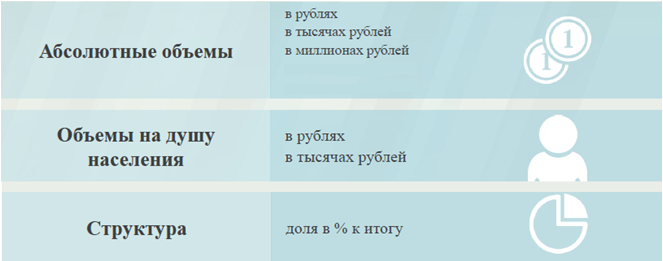 Расходы по основным функциям бюджета муниципального образования.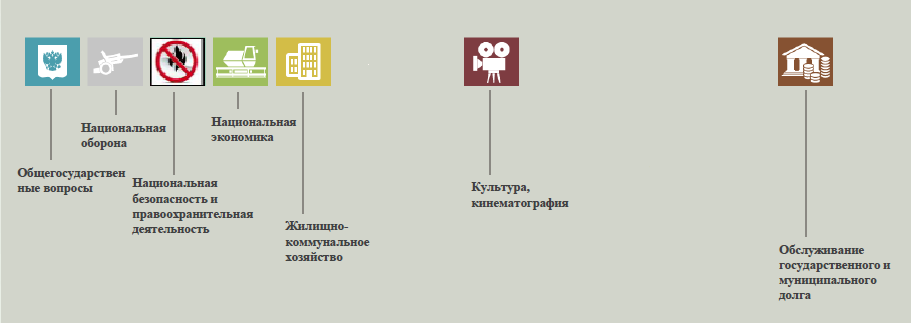 Структура расходов бюджета Ивановского муниципального образования по разделам в 2014-2016 годах.																	%Расходы бюджета Ивановского муниципального образования по основным разделам на душу населения				руб.Расходы бюджета Ивановского муниципального образования запланированы на 2016 год в сумме  1299,6 тыс. руб., что ниже плановых расходов на 2015 год  на 1224,9 тыс. руб. Общий объем и структура расходов представлена в следующей форме:  	тыс. руб.Диаграмма (Доля протяженности автомобильных дорог общего пользования местного значения, не отвечающих нормативным требованиям, в общей протяженности автомобильных дорог общего пользования местного значения в целом по муниципальному образованию.)Диаграмма (Доля населения, проживающего в населенных пунктах, не имеющих регулярного автобусного и (или) железнодорожного сообщения с муниципальным районом, в общей численности населения муниципального образования)ПоказателиФакт 2014 годаПлан 2015 годаПлан 2016 годаДоходы, в том числе2132,41650,21299,6Налоговые, неналоговые доходы1982,61546,41200,0Безвозмездные поступления 149,8103,899,6Расходы, в том числе 1446,92524,51299,6Общегосударственные вопросы1229,31283,41153,1ЖКХ90,2240,073,5Национальная экономика11,0918,85,0Национальная оборона62,058,563,0Другие расходы54,423,85,0Баланс (доходы-расходы)(-)Дефицит или профицит(+)685,5-874,30Наименование доходовФактическое исполнение за 2014 годУточненный план за 2015 годБюджет на 2016 годНаименование доходовФактическое исполнение за 2014 годУточненный план за 2015 годБюджет на 2016 годНалоговые доходы всего:1772,01478,51136,4в том численалог на доходы физических лиц280,971,762,5акцизы на нефтепродукты686,2672,8единый сельскохозяйственный  налог6,04,00,3налог на имущество физических лиц83,687,988,4земельный налог715,3641,1984,2госпошлина1,01,0Неналоговые доходы всего:210,667,963,6в том числеарендная плата за земли66,1аренда имущества10,76,77,4доходы поступающие в порядке возмещения расходов, понесенных от эксплуатации имущества83,259,256,2доходы от продажи материальных и нематериальных активов50,6штрафы, санкции и возмещение ущерба2,0Безвозмездные поступления всего:149,8103,899,6в том числедотации бюджетам субъектов Российской Федерации и муниципальных образований87,845,336,6дотации бюджетам субъектов Российской Федерации и муниципальных образований87,845,336,6субсидии бюджетам субъектов Российской Федерации и муниципальных образований 62,058,563,0субсидии бюджетам субъектов Российской Федерации и муниципальных образований 62,058,563,0субсидии бюджетам субъектов Российской Федерации и муниципальных образований 62,058,563,0иные межбюджетные трансфертыИтого доходов:2132,41650,21299,6РазделНаименование2014г2015г2016г1Всего10010010001Общегосударственные вопросы85,150,888,702Национальная оборона4,22,34,804Национальная экономика0,836,40,405Жилищно-коммунальное хозяйство6,39,65,703Национальная безопасность3,60,408Культура и кинематография0,9РазделПоказатель2014г2015г2016г05Жилищно-коммунальное хозяйство10,0268,2821,108Культура, кинематография0,0726,65,601Содержание работников органов местного самоуправления114,11433,91288,4Итого расходы местного бюджета159,92820,71452,1Расходы2014 год2015год2016 год Общегосударственныевопросы1229,31283,41153,1Национальная оборона62,058,563,0Национальная экономика11,0918,85,0Жилищно-коммунальное хозяйство90,2240,073,5Национальная безопасность53,7Культура, кинематография0,723,85,0Обслуживание государственного муниципального долгаИТОГО расходов:1446,92524,51299,6